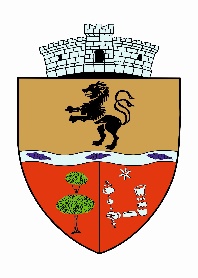                       		                    ROMÂNIA                                                                                                                			              JUDEŢUL BIHOR                                                                                                                                        		     CONSILIUL LOCAL AL COMUNEI SĂLARD                                                                		         Sălard Nr 724,C.P. 417450, Judeţul Bihor                 		     	           CÎF:4641318, Tel /Fax: 0259/441049                                             	                  e-mail: primariasalard@yahoo.com ,comunasalardbh@gmail.com                                                                                                                   					         web.site: www.salard.ro _________________________________________________________________________________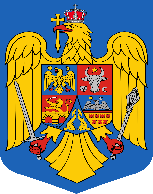 H O T Ă R Â R E A  Nr. 113                                                                                                                                                                                   				  	din  22.11.2022    				     		                                                                                                                                                                                     	        privind aprobarea procesului - verbal al  şedinţei ordinare  a  Consiliului local  		                      al comunei SĂLARD  din data de 31 octombrie   2022   	 Având  în  vedere  Dispoziția  primarului nr. 163/16.11.2022  privind  convocarea  ședintei  ordinare  a  Consiliului  Local  al  Comunei  Sălard  pentru  data de  22.11.2022,                                             	Luând în considerare   prevederile  art. 138,alin.15 din  OUG  Nr.57/2019 privind Codul administrativ,                                                                                                                                                                                                                                                                                                                                                                                                                                           	În    temeiul  art.196, alin(1) , lit a)  din OUG  Nr.57/2019 privind Codul administrativ,cu modificările și completările ulterioare ,          	   CONSILIUL LOCAL AL COMUNEI SĂLARD                                                             	HOTĂRĂȘTE:    Art.1. Se aprobă  procesul - verbal al  şedinţei  ordinare  a  Consiliului local al comunei SĂLARD  din data de  31 octombrie 2022 , prezentat în anexă .                                                               Art.2.Procesul -verbal al sedinței ordinare  din data de 31 octombrie    2022 a fost aprobat în  forma propusă .        	                                                                                                                                                	    Art.3.Prezenta hotărâre se comunică prin grija secretarului general cu:                                      - Instituţia Prefectului - Judeţul Bihor                                                                                                                     - Primarul comunei Sălard                                                                               	          PREŞEDINTE DE ŞEDINŢĂ,	                                                                                                                 	     LEVENTE–CSABA UR	   	                             CONTRASEMNEAZĂ,			               			        		 SECRETAR GENERAL UAT					                  	   ADRIANA-GABRIELA DAMIAN Cvorum:13 voturi “pentru”,0 voturi ” împotrivă”,0“abtineri”,din totalul de 13 consilieri în funcție                                                                 ROMÂNIA                                                                                                                		                  JUDEŢUL BIHOR                                                                                                                                       	          CONSILIUL LOCAL AL COMUNEI SĂLARD                                                                	                   Sălard Nr 724,C.P. 417450, Judeţul Bihor                		      	        CÎF:4641318, Tel /Fax: 0259/441049                                                                                                                                         e-mail: primariasalard@yahoo.com ,comunasalardbh@gmail.com                                                                                                                   		                                           web.site: www.salard.ro _________________________________________________________________________________	            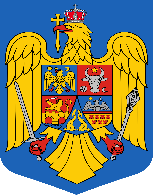 					        H O T Ă R Â R E A  Nr. 114                                                                                                                                                                                       				  	                 din 22.11.2022                                                                                                                                                                          		privind  aprobarea Ordinii de zi a şedinţei  ordinare a Consiliului local al comunei 						 	  Sălard  din data de 22 noiembrie 2022   	 Având  în  vedere  Dispoziția  primarului nr.163/16.11.2022  privind  convocarea  ședintei ordinare  a  Consiliului  Local  al  Comunei  Sălard  pentru  data de   22 noiembrie  2022,                                                                                                                                                        	Luând în considerare   prevederile  art. 135 din  OUG  Nr.57/2019 privind Codul administrativ,                                                                                                                                                              	În   temeiul  art.139 ,196, alin(1) , lit a)  din OUG  Nr.57/2019 privind Codul administrativ,cu modificările și completările ulterioare,                                                                                                           			           CONSILIUL LOCAL AL COMUNEI SĂLARD                                                             						HOTĂRĂȘTE:       	    Art.1.Se aprobă  ordinea  de  zi  a  ședintei  ordinare  a  Consiliului  Local  al  Comunei  Sălard  pentru  data  de  22.11.2022   , conform  Dispoziției  de  convocare nr. 163  din  16.11.2022 , emisă de  primarul comunei Sălard,   după cum urmează :                                                                                                                                                                                                                                                                               1.Proiect de hotărâre privind aprobarea procesului verbal al  şedinţei  ordinare a Consiliului local al comunei Sălard din data de  31 octombrie 2022                                                                                                           Inițiator: primar - Miklos Nagy                                                                                                                               2.Proiect de hotărâre privind aprobarea ordinii de zi a sedinței ordinare din   22 noiembrie  2022                                                                                                                                                             Inițiator: primar - Miklos Nagy                                                                                                                               3.Proiect de hotărâre   privind aprobarea prelungirii valabilității Planului Urbanistic General (PUG) Sălard aprobat prin HCL Nr. 18 din 24.10.2000  si  prelungit prin HCL Nr.  52 din 16.09.2011 până la intrarea în vigoare a noului Plan Urbanistic General, dar nu mai tarziu de 31.12.2023 Inițiator: primar - Miklos Nagy                                                                                                                               4.Proiect de hotărâre   privind  însuşirea variantei finale a proiectului de stemă a  Comunei Sălard, Judeţul Bihor                                                                                                                                                            Inițiator: primar - Miklos Nagy                                                                                                                               5.Proiect de hotărâre   privind    modificarea și completarea HCL 79 din 28.07.2022 privind aprobarea indicatorilor tehnico-economici actualizați și a categoriilor de cheltuieli finanțate de la bugetul local  pentru obiectivul de investiţii „Modernizarea infrastructurii rutiere în comuna Sălard, județul Bihor”                                                                                                                                                          Inițiator: primar - Miklos Nagy                                                                                                                                             6.Proiect de hotărâre   privind   aprobarea achizitionării unui  aparat  DRAEGER DRUGTEST 5000 si KIT TESTARE DRUGTEST 5000STK 8 IVD(20PCS)                                                                                         Inițiator: primar - Miklos Nagy                                                                                                                               7.Proiect de hotărâre   privind  rectificarea Bugetului  de venituri si cheltuieli a comunei Salard  pe anul 2022-varianta V-a                                                                                                                                                                                                                                                                                                                                                               Inițiator: primar - Miklos Nagy    8.Proiect de hotărâre   privind   aprobarea contului de încheiere a exerciţiului bugetar al comunei  Sălard la 30.09.2022- trimestrul  III  2022                                                                                                                                                           Inițiator: primar - Miklos Nagy                                                                                                                                                9.Proiect de hotărâre   privind aprobarea aderarii la sistemul de cooperare privind organizarea auditului public intern la ADI SĂLARD-BIHARIA                                                                                                            Inițiator: primar – Miklos Nagy                                                                                                                                                                       Art.2.Prezenta hotărâre se comunică  prin grija secretarului  general cu:                                                                                         - Instituţia Prefectului- Judeţul Bihor                                                                                                                     - Primarul comunei Sălard                                                                                                                                                          PREŞEDINTE DE ŞEDINŢĂ,	                                                                                                                        	   LEVENTE-CSABA UR 		   	                     CONTRASEMNEAZĂ,			               			                 	  SECRETAR GENERAL UAT					                  		          ADRIANA-GABRIELA DAMIANCvorum:13 voturi “pentru”,0 voturi ” împotrivă”,0“abtineri”,din totalul de 13 consilieri în funcție                                 		                    ROMÂNIA                                                                                                                			               JUDEŢUL BIHOR                                                                                                                                        		     CONSILIUL LOCAL AL COMUNEI SĂLARD                                                                		         Sălard Nr 724,C.P. 417450, Judeţul Bihor                 		     	 CÎF:4641318, Tel /Fax: 0259/441049                                             	   e-mail: primariasalard@yahoo.com ,comunasalardbh@gmail.com                                                                                                                   				                     web.site: www.salard.ro _________________________________________________________________________________H O T Ă R Â R E A  Nr.  115                                                                                                                                                                                                     din 22.11.2022privind aprobarea prelungirii valabilitatii PLANULUI URBANISTIC GENERAL al comunei Salard judetul Bihor,aprobat prin HCL Nr. 18 din 24.10.2000  si prelungit prin HCL  Nr.  52 din 16.09.2011 până la intrarea in vigoare a noului Plan urbanistic general, dar nu mai târziu de 31.12.2023                                      	Având in vedere Proiectul de hotărâre inițiat de primarul comuni Sălard precum și Raportul de specialitate nr. 6736 din    26.10.2022 întocmit de  Compartimentul urbanism si amenajarea teritoriului  mediu  privind aprobarea prelungirii valabilitatii PLANULUI URBANISTIC GENERAL al comunei Salard aprobat prin HCL Nr. 18 din 24.10.2000  si prelungit prin HCL  Nr.  52 din 16.09.2011 până la intrarea in vigoare a noului Plan urbanistic general, dar nu mai târziu de 31.12.2023	Tinând cont de :- avizul consultativ  al Comisiei de specialitate din cadrul Consiliului Local  Sălard                                                                                                                                                   - referatul de aprobare a primarului comunei Sălard,in calitate de initiator al proiectului  de hotărâre- HCL Nr. 18 din 24.10.2000  privind aprobarea Planului Urbanistic General - HCL  Nr.  52 din 16.09.2011 privind prelungirea Planului Urbanistic General- HCL Nr. 70 din 22.04.2021 privind iniţierea demersurilor de actualizare a  Planului urbanistic general al comunei Sălard, judeţul Bihor                                                                                                                                    - Contractul de prestari servicii pentru actualizarea Planului Urbanistic General  încheiat cu   SC CARPAT DESIGN CONSULTING SRL                                                                                                                                                                                       -prevederile  art. I din O.U.G. nr. 51/2018, care modifică art.46 alin.(13) din Legea nr. 350/200                                                                                                                                             -prevederile art. III. din O.U.G. nr. 51/2018,                                                                                                                                   - art.23  din Legea 50/1991 privind autorizarea executării lucrărilor de construcţii, republicată, cu modificările şi completările ulterioare,                                                                                                                                      - art. 45-46 ale Legii 350/2001 privind amenajarea teritoriului şi urbanismului, cu modificările şi completările ulterioare aduse de OUG  nr 51/2018 pentru modificarea Legii nr. 350/2001 privind amenajarea teritoriului şi urbanismul si pentru prorogarea unor termene                                                                        - prevederile  Legii  nr. 52/2003 privind transparenţa decizională în administraţia publică, cu modificările şi completările ulterioare.                                                                                                                                                                           -prevederile Legii nr. 24/2000, privind normele de tehnică legislativă pentru elaborarea actelor                      normative, republicată, cu modificările şi completările ulterioare;                                                                                                                În   temeiul art.139  si  196, alin(1) , lit a)  din OUG  Nr.57/2019 privind Codul administrativ,cu modificările și completările ulterioare ,                                             		    			                                    CONSILIUL LOCAL AL COMUNEI SĂLARD   				   		HOTĂRĂȘTE:                                                       Art.1.Se aprobă prelungirea  valabilității PLANULUI URBANISTIC GENERAL al comunei Salard,judetul Bihor ,aprobat prin HCL Nr. 18 din 24.10.2000  si prelungit prin HCL  Nr.  52 din     1  16.09.2011 până la intrarea in vigoare a noului Plan urbanistic general al comunei Sălard, dar nu mai târziu de 31.12.2023.           Art.2. Cu ducerea la îndeplinire a prezentei hotărâri se încredinţează Primarul comunei Sălard si Compartimentul urbanism si amenajarea teritoriului  ,mediu .          Art.3. Prezenta hotărâre se comunică prin grija secretarului general cu:	 - Instituţia Prefectului – Judeţul  Bihor;-  Primarul comunei Sălard -  Compartimentul urbanism si amenajarea teritoriului  ,mediu  PREŞEDINTE DE ŞEDINŢĂ,	                             CONTRASEMNEAZĂ,                                LEVENTE-CSABA UR			               SECRETAR GENERAL UAT,					      	                        ADRIANA GABRIELA DAMIAN Cvorum:13 voturi “pentru”,0 voturi ” împotrivă”,0“abtineri”,din totalul de 13 consilieri în funcție                                 		                    ROMÂNIA                                                                                                                			               JUDEŢUL BIHOR                                                                                                                                        		     CONSILIUL LOCAL AL COMUNEI SĂLARD                                                                		         Sălard Nr 724,C.P. 417450, Judeţul Bihor                 		     	 CÎF:4641318, Tel /Fax: 0259/441049                                             	   e-mail: primariasalard@yahoo.com ,comunasalardbh@gmail.com                                                                                                                   				                     web.site: www.salard.ro             _________________________________________________________________________________H O T Ă R Â R E A  Nr. 116                                                                                                                                                                                          din 22.11.2022                                                                                                                                                                         privind însuşirea variantei finale a proiectului de stemă a  Comunei Sălard, Judeţul Bihor  	Având în vedere Proiectul de hotărâre initiat de primarul comunei  Salard  ,precum si raportul de specialitate nr.   7510  din   08.11.2022  întocmit de secretarul general al comunei Sălard privind însuşirea variantei finale a proiectului de stemă a  Comunei Sălard, Judeţul Bihor  ,                                                                                                  Ținând cont de  :                                                                                                                                                                -avizul consultativ  al Comisiei de specialitate din cadrul Consiliului Local Sălard ,                                                                                                                                                                    -referatul de aprobare a primarului comunei Sălard,in calitate de initiator al proiectului  de hotărâre                           - prevederile art.1.alin. 3-5 și art. 2 ale   Hotărârii Guvernului nr. 25/2003 privind  stabilirea metodologiei de elaborare ,reproducere și folosire a stemelor ,județelor,municipiilor,orașelor și comunelor                                                                                                                                                                                                              -prevederile art.10 din Legea nr.102 din 1992 privind stema ţării şi sigiliul statului                                          -Procesul verbal  de îndeplinire a procedurii  Legii  nr. 52/2003 privind transparenţa decizională în administraţia publică, cu modificările şi completările ulterioare,,cu privire la   proiectul de stemă a  Comunei Sălard, Judeţul Bihor,                                                                                                                             -prevederile Legii nr. 24/2000, privind normele de tehnică legislativă pentru elaborarea actelor                      normative, republicată, cu modificările şi completările ulterioare                                                                                                                                                                                       În   temeiul  art.139 ,196, alin(1) , lit a)  din OUG  Nr.57/2019 privind Codul administrativ,cu modificările și completările ulterioare ,                                                                                                          			                              CONSILIUL LOCAL AL COMUNEI SĂLARD                                                             						    HOTĂRĂȘTE:    Art.1. Se însuşeşte varianta finală a proiectului de stemă a Comunei Sălard,  conform Anexei nr.1 care face parte integrantă din prezenta hotarâre.Art.2.Se aprobă explicația heraldică a culorilor și simbolurilor conform Anexei nr.2 care face parte integrantă din prezenta hotarâre.Art. 3. La data intrării în vigoare a prezentei hotărâri orice dispoziţii anterioare privind însușirea variantei finale a proiectului de stemă a comunei Sălard, județul Bihor, îşi încetează aplicabilitatea.Art.4.Cu ducerea la îndeplinire a prevederilor prezentei hotarâri se încredinţează dl. Nagy Miklos, Primarul Comunei Sălard,care o va transmite Comisiei de  analiza a  propunerilor de stema                                                                                                                                            pentru  avizarea  stemei .	Art.5.Prezenta hotărâre se comunică  prin grija secretarului  general cu:                                                                                         - Instituţia Prefectului- Judeţul Bihor                                                                                                                     - Primarul comunei Sălard                                                                                                                                                        - Comisia de  analiză a   propunerilor de stemă                                                                                                                                                                                         PREŞEDINTE DE ŞEDINŢĂ,	                                                                                                                 	         LEVENTE-CSABA UR   		   	                 CONTRASEMNEAZĂ,			               			                                   SECRETAR GENERAL UAT					                            ADRIANA-GABRIELA DAMIANCvorum:13  voturi “pentru”,0 voturi ”împotrivă”,0“abtineri”,din totalul de 13 consilieri în funcție                         		                    ROMÂNIA                                                                                                                			               JUDEŢUL BIHOR                                                                                                                                        		     CONSILIUL LOCAL AL COMUNEI SĂLARD                                                                		         Sălard Nr 724,C.P. 417450, Judeţul Bihor                 		     	 CÎF:4641318, Tel /Fax: 0259/441049                                             	   e-mail: primariasalard@yahoo.com ,comunasalardbh@gmail.com                                                                                                                   				                     web.site: www.salard.ro _________________________________________________________________________________H O T Ă R Â R E A  Nr.  117                                                                                                                                                                                                     din 22.11.2022privind modificarea și completarea HCL nr.79 din 28.07.2022 privind aprobarea indicatorilor tehnico-economici actualizați și a categoriilor de cheltuieli finanțate de la bugetul local  pentru obiectivul de investiţii „Modernizarea infrastructurii rutiere în comuna Sălard, județul Bihor”	Având în vedere Proiectul de hotărâre inițiat de primarul comunei Sălard ,precum si raportul de specialitate  întocmit de Biroul financiar contabil, impozite și taxe, achiziții publice nr. 7916 din 16 noiembrie 2022 privind modificarea și completarea HCL 79 din 28.07.2022 privind aprobarea indicatorilor tehnico-economici actualizați și a categoriilor de cheltuieli finanțate de la bugetul local  pentru obiectivul de investiţii „Modernizarea infrastructurii rutiere în comuna Sălard, județul Bihor”,	Ținând cont de:-avizul consultativ  al Comisiei de specialitate din cadrul Consiliului Local  Sălard                                                                                                                                                   -referatul de aprobare a primarului comunei Sălard,in calitate de initiator al proiectului  de hotărâre-observațiile MDLPA în urma verificării documentației transmise în vederea încheierii contractului de finanțare pentru obiectivul de investiţii „Modernizarea infrastructurii rutiere în comuna Sălard, județul Bihor”;-Devizul general revizuit de către SC Proexco SRL în calitate de proiectant al obiectivului de investiții;-HCL nr. 79 din 28.07.2022 privind aprobarea indicatorilor tehnico-economici actualizați și a categoriilor de cheltuieli finanțate de la bugetul local  pentru obiectivul de investiţii „Modernizarea infrastructurii rutiere în comuna Sălard, județul Bihor”; -prevederile  Ordinului nr. 1.333 din 21.09.2021 privind aprobarea Normelor metodologice pentru punerea în aplicare a prevederilor Ordonanței de urgență a Guvernului nr. 95/2021 pentru aprobarea Programului național de investiții "Anghel Saligny", -prevederile Legii nr. 24/2000, privind normele de tehnică legislativă pentru elaborarea actelor                      normative, republicată, cu modificările şi completările ulterioare;                                                                                                                  În   temeiul art.139  si  196, alin(1) , lit a)  din OUG  Nr.57/2019 privind Codul administrativ,cu modificările și completările ulterioare ,                                             		    			CONSILIUL LOCAL AL COMUNEI SĂLARD   				   				HOTĂRĂȘTE:                                                                                              Art. 1. Se aprobă modificarea HCL nr. 79 din 28.07.2022 în sensul înlocuirii indicatorilor tehnico-economici actualizați ai obiectivului de investiții „Modernizarea infrastructurii rutiere în comuna Sălard, județul Bihor”, respectiv a anexei nr. 1 la HCL nr. 79 din 28.07.2022 cu anexa nr. 1 la prezenta hotărâre. 												                                                                                                                                                   1Art.2. Se aprobă modificarea HCL nr. 79 din 28.07.2022 în sensul înlocuirii devizului general actualizat al obiectivului de investiţii „Modernizarea infrastructurii rutiere în comuna Sălard, județul Bihor”, respectiv a anexei nr. 2 la HCL nr. 79 din 28.07.2022 cu anexa nr. 2 la prezenta hotărâre.Art.3.Se aprobă înlocuirea conținutului art. 4 din HCL nr. 79 din 28.07.2022, astfel: „Se aprobă finanțarea de la bugetul local al comunei Sălard a sumei de 530.502 lei reprezentând categoriile de cheltuieli finanțate de la bugetul local conform prevederilor art. 4 alin. (6) din Normele metodologice pentru punerea în aplicare a prevederilor Ordonanței de urgență a Guvernului nr. 95/2021 pentru aprobarea Programului național de investiții "Anghel Saligny", pentru categoriile de investiții prevăzute la art. 4 alin. (1) lit. a)-d) din Ordonanța de urgență a Guvernului nr. 95/2021, aprobate prin Ordinul ministrului dezvoltării, lucrărilor publice și administrației nr. 1333/2021”.Art.4. Anexele nr. 1 și 2 fac parte integrantă din prezenta hotărâre.Art.5. Cu ducerea la îndeplinire a prezentei hotărâri se încredinţează Primarul comunei Sălard.Art.6. Prezenta hotărâre se comunică prin grija secretarului general cu:	 - Instituţia Prefectului – Judeţul  Bihor;-  Primarul comunei Sălard -  Ministerul Dezvoltării, Lucrărilor Publice şi Administraţiei;	-  Biroul financiar contabil, impozite și taxe, achiziții publicePREŞEDINTE DE ŞEDINŢĂ,	                             CONTRASEMNEAZĂ,                                LEVENTE-CSABA UR			               SECRETAR GENERAL UAT,					      	                       ADRIANA GABRIELA DAMIAN Cvorum:13 voturi “pentru”,0 voturi ” împotrivă”,0“abtineri”,din totalul de 13 consilieri în funcție                                                                           ROMÂNIA                                                                                                                			      JUDEŢUL BIHOR                                                                                                                                       	   CONSILIUL LOCAL AL COMUNEI SĂLARD                                                                	                   Sălard Nr 724,C.P. 417450, Judeţul Bihor                		       CÎF:4641318, Tel /Fax: 0259/441049                                                                                                                e-mail: primariasalard@yahoo.com ,comunasalardbh@gmail.com                                                                                                                   		                         web.site: www.salard.ro ________________________________________________________________________________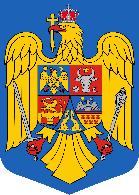 					   H O T Ă R Â R E A  Nr.   118                                                                                                                                                                                       				  	            din 22.11.2022                                                                                                                                       privind   aprobarea achizitionării unui  aparat  DRAEGER DRUGTEST 5000 si KIT TESTARE DRUGTEST 5000STK 8 IVD(20PCS)                                                                                                          Având în vedere Proiectul de hotărâre inițiat de primarul comunei Sălard precum și Raportul de specialitate nr.  7919 din 16 .11.2022  întocmit de Biroul financiar contabil, impozite si taxe, achizitii publice privind   aprobarea achizitionării unui  aparat  DRAEGER DRUGTEST 5000 si KIT TESTARE DRUGTEST 5000STK 8 IVD(20PCS) ,                                      Ținând cont de:-avizul consultativ  al Comisiei de specialitate din cadrul Consiliului Local  Sălard                                                                                                                                                   -referatul de aprobare a primarului comunei Sălard,în calitate de initiator al proiectului   de hotărâre                           - cererea  nr. 15/11.11.2022 trimisă de  Asociatia de Dezvoltare Intercomunitara Biharia -Salard înregistrată cu nr .7807 din 11.11.2022  privind achizitionarea unui  APARAT DRAEGER DRUGTEST 5000 si KIT TESTARE .DRUGTEST .5000STK 8 IVD(20PCS)  si solicitarea contributiei  la  plata sumei de 7.200 lei  ce reprezinta  33,33 % din suma totală  ce revine comunei  Sălard, -Ordonanța Guvernului nr. 26/2000 cu privire la asociații și fundații, actualizată cu modificările ulterioare;                                                                                                                     -prevederile Legii nr. 24/2000, privind normele de tehnică legislativă pentru elaborarea actelor normative, republicată, cu modificările şi completările ulterioare;                                                                                                                  	În   temeiul art.139 si  196, alin(1) , lit a)  din OUG  Nr.57/2019 privind Codul administrativ,               cu modificările și completările ulterioare ,                                             		    				 CONSILIUL LOCAL AL COMUNEI SĂLARD   				   			       HOTĂRĂȘTE:                                                                                                                                                               Art.1. Se aprobă achizitionarea  unui  aparat  DRAEGER DRUGTEST 5000 si KIT TESTARE DRUGTEST 5000STK 8 IVD(20PCS) necesar  pentru   depistarea  consumatorilor de   droguri .                                                                                      Art.2.Se aprobă contributia UAT  Comuna Salard a  sumei de 7.200 lei  ce reprezinta  33,33 % din suma totala de achizitionare a aparatului  ,suma care va fi virată în contul ADI Salard-Biharia în baza cererii depuse : RO51CECECBH3630RON0791775 deschis la CEC BankArt.3. Aparatul achizitionat va fi predat către  Sectia 3 Politia Rurala Biharia din cadrul I.P.J Bihor în baza unui proces-verbal de predare-primire . Aparatul de testare a drogurilor va fi folosit pe raza comunei  Biharia, Sălard, Sâniob.            Art.4.Cu ducerea la îndeplinire a prezentei hotărâri se încredințează primarul comunei Salard                 si Biroul financiar contabil ,impozite si taxe,achizitii publice.Art.5.Prezenta  hotărâre  se comunică prin grija secretarului general  cu :                                                                                                   -Institutia  Prefectului-  Judetul Bihor                                                                                                             -Primarul comunei Sălard                                                                                                                                                               -Biroul financiar contabil ,impozite si taxe,achizitii publice-Asociatia de Dezvoltare Intercomunitară Biharia –Sălard         PREŞEDINTE DE ŞEDINŢĂ,	                               CONTRASEMNEAZĂ,                                                                  LEVENTE-CSABA UR	    		   	     SECRETAR GENERAL UAT				      	                  	ADRIANA GABRIELA DAMIANCvorum:13 voturi “pentru”,0 voturi ” împotrivă”,0“abtineri”,din totalul de 13 consilieri în funcție                                 		                    ROMÂNIA                                                                                                                			               JUDEŢUL BIHOR                                                                                                                                        		     CONSILIUL LOCAL AL COMUNEI SĂLARD                                                                		         Sălard Nr 724,C.P. 417450, Judeţul Bihor                 		     	           CÎF:4641318, Tel /Fax: 0259/441049                                             	   e-mail: primariasalard@yahoo.com ,comunasalardbh@gmail.com                                                                                                                   				                     web.site: www.salard.ro _________________________________________________________________________________H O T Ă R Â R E A  Nr.  119                                                                                                                                                                                                     din 22.11.2022privind rectificarea bugetului  de venituri  si cheltuieli  a comunei Salard pe anul 2022-varianta a V-a	            Având în vedere proiectul de hotărâre inițiat de primarul comunei Sălard,precum și                                      raportul de specialitate  nr. 7921  din 16.11.2022  întocmit de  Biroul financiar-  contabil  , impozite si taxe,achizitii publice , cu privire la rectificarea Bugetului local  de venituri și cheltuieli al   comunei Sălard, pentru anul 2022  ,  varianta VI-a,                                                                                                                                     	Ținând cont de  :                                                                                                                                          -avizul consultativ  al Comisiei de specialitate din cadrul Consiliului Local  Sălard                                                                                                                                                   -referatul de aprobare a primarului comunei Sălard,in calitate de initiator al proiectului  de hotărâre -adresa Administratiei Judetene a Finantelor Publice Bihor Nr. BHG_STZ_13910/03.11.2022  si  HG 1306/2022 privind alocarea  sumelor din Fondul de rezerva bugetara, s-a aprobat suplimentarea sumelor defalcate din TVA pentru echilibrarea bugetelor locale cod. 11.02.06 pentru plata unor cheltuieli curente si de capital si  repartizarea sumelor in  trimestrul IV 2022-prevederile  Legii  nr.317/2021 –Legea bugetului de stat pe anul 2022                                                                                                                                          -prevederile art.5 alin.1,2,3 si 4  si art.39  Legea    finantelor  publice  locale  nr. 273/2006                                                                                                                                                                                -prevederile Legii nr. 24/2000, privind normele de tehnică legislativă pentru elaborarea actelor                      normative, republicată, cu modificările şi completările ulterioare;                                                                                                                  	În   temeiul art.139, alin 3 .lit.a  si  196, alin(1) , lit a)  din OUG  Nr.57/2019 privind Codul administrativ,cu modificările și completările ulterioare ,                                             		    				CONSILIUL LOCAL AL COMUNEI SĂLARD   				   			HOTĂRĂȘTE:                                                                                                             Art. 1.  Se   aprobă   rectificarea  Bugetului  local de venituri si cheltuieli  al comunei Sălard               pe anul 2022, varianta V-a, după cum  urmează:                                                                                                                    	PARTEA DE VENITURISECTIUNEA DE FUNCTIONARE                                                                                                                            - mii lei –11.02.06 -  sume defalcate din TVA pentru echilicrarea              bugetelor locale                                                                      + 300,0003.02.18 – Impozit pe venituri din transfer de proprietate                       +4,0042.34.00 – Subventii pentru acordarea ajutorului pentru incalzirea                 locuintei si a suplimentului de energie                                +150,0037.03.00- Varsaminte  sectiunea SF in sectiunea SD                         -1068,20 SECTIUNEA DE DEZVOLTARE                                                                        -mii lei-37.04.00  - Varsaminte din sectiunea de functionare                          1068,20                                                                                                                                          VENITURI  SECTIUNEA DE FUNCTIONARE SI  DEZVOLTARE                  454,00PARTEA DE CHELTUIELI:SECTIUNEA DE FUNCTIONARE SI DEZVOLTARE                                                                                                       										  -mii lei-51.02.01.03/20.01.04 (apa, canal si salubritate)                                   +25,0051.02.01.03/20.12.00 (consultanta si expertiza)                                   +54,0051.02.01.03/71.01.30 (alte active fixe)                                               + 520,00 51.02.01.03/85.01.01 (plati efectuate in anii precedenti si                                    recuperate in anul curent SF)                             -26,2051.02.01.03/85.01.02 (plati efectuate in anii precedenti si                                    recuperate in anul curent SD)                             -11,00         54.02.05.00/50.04.00 (fond de rezerva bugetara)                                  - 5,0061.02.50.00/20.30.30 (alte cheltuieli cu bunuri si servicii)                 -1.200,0065.02.50.00/58.01.03 (cheltuieli neeligibile)                                        +124,0067.02.03.03/71.01.30 (alte active fixe)                                                 +41,0067.02.03.07/85.01.02 (plati efectuate in anii precedenti si                                    recuperate in anul curent SD)                            -10,60  67.02.05.01/59.11.00 (asociatii si fundatii)                                             +6,0067.02.05.03/20.01.30 (alte bunuri si servicii pentru                                     intretinere si functionare)                               +110,0068.02.15.01/57.02.01 (ajutor social in numerar)                                +150,0070.02.05.01/55.01.42 (transfer din bugetul local catre asociatiile                                    de dezvoltare intercomunitare)                           +5,1370.02.05.01/85.01.02 (plati efectuate in anii precedenti si                                    recuperate in anul curent SD)                             -5,1370.02.06.00/20.01.09 (materiale si prestari de servicii cu                                    caracter functional)                                             -5,0070.02.06.00/20.02.00 (reparatii curente)                                               +5,0070.02.50.00/55.01.42 (transfer din bugetul local catre asociatiile                                    de dezvoltare intercomunitare)                           +9,2070.02.50.00/71.01.30 (alte active fixe)                                              +331,0074.02.05.02/20.01.30 (alte bunuri si servicii pentru                                    intretinere si functionare)                                -48,0074.02.05.02/55.01.42 (transfer din bugetul local catre asociatiile                                    de dezvoltare intercomunitare)                          +4,60  74.02.06.00/71.01.01 (constructii)                                                        +1,8074.02.06.00/85.01.02 (plati efectuate in anii precedenti si                                    recuperate in anul curent SD)                            -1,8084.02.03.01/71.01.30 (alte active fixe)                                               +60,0084.02.03.03/20.02.00 (reparatii curente)                                          +320,00Bugetul de venitul si cheltuieli se va majora atat la partea de venituri, cat si la partea de cheltuieli cu suma de 454,00 mii lei.           Art.2.Bugetul de venituri si cheltuieli pe anul 2022 rectificat– varianta V-a,  se aprobă astfel:VENITURI TOTAL  =                                                  27.566,37 mii lei , din care: SECTIUNEA DE FUNCTIONARE  =                            7.629,55 SECTIUNEA  DE DEZVOLTARE   =                          19.936,82CHELTUIELI TOTAL =                                               27.959,01 mii lei	Art.3.Cu ducerea la îndeplinire a prezentei hotărâri se încredințează primarul comunei Salard si                             Biroul financiar contabil,impozite si taxe , achizitii publice .                                                                                                                               	 Art.4.Prezenta  hotărâre  se comunică prin grija secretarului general  cu :                                                                                                   -Institutia  Prefectului-  Judetul Bihor                                                                                                                                       -Primarul comunei Salard                                                                                                                                                                                                                                                                                                                -Biroul financiar contabil,impozite si taxe , achizitii publice                                                                                                    -Administratia Finantelor Publice Bihor                                                                                                                                                        	PREŞEDINTE DE ŞEDINŢĂ,	                             CONTRASEMNEAZĂ,                  	LEVENTE-CSABA UR			             SECRETAR GENERAL UAT,					      	                    ADRIANA GABRIELA DAMIAN Cvorum:13 voturi “pentru”,0 voturi ” împotrivă”,0“abtineri”,din totalul de 13 consilieri în funcție                                 																								                 2		                                                                                                                 JUDEŢUL BIHOR                                                                                                                                             CONSILIUL LOCAL AL COMUNEI SĂLARD                                                                	                      Sălard Nr 724,C.P. 417450, Judeţul Bihor                		                  CÎF:4641318, Tel /Fax: 0259/441049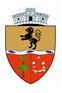                  e-mail: primariasalard@yahoo.com ,comunasalardbh@gmail.com                                                                                                                   		                              web.site: www.salard.ro ___________________________________________________________________________				        		   H O T Ă R Â R E A  Nr.   120                                                                                                                                                                                        				  	                      din 22.11.2022                                                                                                                                                                          privind  încheierea exercitiului bugetar al comunei Sălard  la 30.09.2022- trimestrul III  2022 Având în vedere Proiectul de hotărâre inițiat de primarul comunei Sălard, precum și                               raportul de specialitate nr. 7923  din  data de 16.11.2022 întocmit   Biroul financiar contabil ,impozite                                                                   si taxe,achizitii publice  din cadrul aparatului de specialitate al primarului comunei Sălard , privind  incheierea exercitiului bugetar al comunei Sălard  la 30.09.2022 - trimestrul  III  2022,                                                                                                   Ținând cont de  :                                                                                                                                                                                                                        -avizul consultativ  al Comisiei de specialitate din cadrul Consiliului Local  Sălard                                                                                                                                                   -referatul de aprobare a primarului comunei Sălard,în calitate de initiator al proiectului   de hotărâre                           -prevederile art.20,alin. (1) lit.c,art. 49, pct.12 din Legea nr.273/2006,privind finanţele publice locale,                   -prevederile Legii nr. 82/1991-legea contabilitatii, cu modificările şi completările ulterioare;                                        -Ordinul nr.1536/2021 pt.aprobarea Normelor metod. privind încheierea exercițiului bugetar al anului 2021,  -prevederile Legii nr. 24/2000, privind normele de tehnică legislativă pentru elaborarea actelor normative, republicată, cu modificările şi completările ulterioare;                                                                                                                  	În   temeiul art.139 si  196, alin(1) , lit a)  din OUG  Nr.57/2019 privind Codul administrativ,               cu modificările și completările ulterioare ,                                             		    						         CONSILIUL LOCAL AL COMUNEI SĂLARD   				   			 HOTĂRĂȘTE:                                                                                                                                                               Art.1. Se aprobă contul de încheiere al exercitiului bugetar  al comunei Sălard la 30.09.2022 – trimestrul III    2022  , după cum urmează:               Veniturile Comunei Salard  la 30.09.2022  au fost de  10.177.873,35  lei                               Din care:             Venituri:              Sectiunea de functionare                          4.385.764,12 lei   Sectiunea de dezvoltare                           5.792.109,23 lei                                                                                                              Cheltuielile totale au fost  in valoare de     8.150.272,38 lei             Din care;             Cheltuieli                Sectiunea de functionare                        3.880.787,34  lei                Sectiunea de dezvoltare                         4.269.485,04  lei                                                                                                                                                                                                                                                                                                                                                                                                                                                                                                                                                                                                                                                                                                                                                                                                                                                                                                                                                                                                                                                                                                                                                                                                                                                                                                                                                                                                                                                                                                                                                                                                                                                                                                                                                                                                                                                                                                                                                                                                                                                                                                                                                                                                                                                                                                                                                                                                                                                                                                                                                                                                                                                                                                                                                                                                                                                                                                                                                                                                                                                                                                                                                                                                                                                                                                                                                                                                                                                                                                                                                                                                                                                                                                                                                                                                                                                                                                                                                                                                                                                                                                                                                                                                                                                                                                                                                                                                                                                                                                                                                                                                                                                                                                                                                                                                                                                                                                                                                                                                                                                                                                                                                                                                                                                                                                                                                                                                                                                                                                                                                                                                                                                                                                                                                                                                                                                                                                                                                                                                                                                                                                                                                                                                                                                                                                                                                             Executia Bugetară la 30.09.2022 are  un excedent  in valoare de  2.027.600,97  lei	Art.2.Cu ducerea la îndeplinire a prezentei hotărâri se încredințează primarul comunei Salard                 si Biroul financiar contabil ,impozite si taxe,achizitii publice.   Art.3.Prezenta  hotărâre  se comunică prin grija secretarului general  cu :                                                                                                   -Institutia  Prefectului-  Judetul Bihor                                                                                                             -Primarul comunei Sălard                                                                                                                                                               -Biroul financiar contabil ,impozite si taxe,achizitii publice               PREŞEDINTE DE ŞEDINŢĂ,	                               CONTRASEMNEAZĂ,                                                               LEVENTE-CSABA UR	    		   	     SECRETAR GENERAL UAT				      	              ADRIANA GABRIELA DAMIAN                                                                    ROMÂNIA                                                                                                                			                JUDEŢUL BIHOR                                                                                                                                       	                   CONSILIUL LOCAL AL COMUNEI SĂLARD                                                                	                   Sălard Nr 724,C.P. 417450, Judeţul Bihor                		                       CÎF:4641318, Tel /Fax: 0259/441049                                                                                                                e-mail: primariasalard@yahoo.com ,comunasalardbh@gmail.com                                                                                                                   		                                      web.site: www.salard.ro _________________________________________________________________________________	        						   H O T Ă R Â R E A  Nr.   121                                                                                                                                                                                       				  	             din 22.11.2022                                                                                                                                       privind  aprobarea aderării comunei SALARD,judetul Bihor ,la sistemul de cooperare pentru audit prin semnarea  Acordului de cooperare pentru organizarea și exercitarea activității de audit public intern pentru care Asociatia de Dezvoltare Intercomunitara Biharia-Salard  are rol de entitate publică organizatoare          Având  în  vedere proiectul de hotărâre inițiat de primarul comunei Sălard precum și raportul de  specialitate nr. 7925 din 16.11.2022  întocmit de Biroul financiar contabil,,impozite și taxe achiziții publice  din cadrul aparatului de specialitate al primarului comunei Sălard pentru aprobarea aderării comunei SALARD la sistemul de cooperare pentru audit prin semnarea  Acordului de cooperare pentru organizarea și exercitarea activității de audit public intern pentru care Asociatia de Dezvoltare Intercomunitara Biharia-Salard  are rol de entitate publică organizatoare,         Tinând cont de :-avizul consultativ  al Comisiei de specialitate din cadrul Consiliului Local  Sălard                                                                                                                                                   -referatul de aprobare a primarului comunei Sălard,în calitate de initiator al proiectului   de hotărâre  -art. 10 din Carta europeană a autonomiei locale, adoptată la Strasbourg la 15 octombrie 1985 și ratificată prin Legea nr. 199/1997;                                                                                                                       -art. 1 alin. (1) din Ordonanța Guvernului nr. 26/2000 cu privire la asociații și fundații, actualizată cu modificările ulterioare;                                                                                                                                              - art. 24 și art. 35 din Legea nr. 273/2006 privind finanțele publice locale, cu modificările și completările ulterioare;                                                                                                                                        -art. 4 alin. (1), art. 5 alin. (1) lit. (b) și alin. (2), art. 10 alin. (1) și alin. (2) din cadrul Anexei 1 la HG nr. 1183/2012 pentru aprobarea Normelor privind sistemul de cooperare pentru asigurarea funcției de audit public intern;                                                                                                                                                -art. 2 lit. (i), art. 11 lit. (b) din cadrul  Legii nr. 672/2002 privind auditul public intern, republicată, cu modificările și completările ulterioare;                                                                                                                                         -art. 89 – 93, art. 129 alin. (1), alin. (2) lit. e), alin. (9) lit. a) și c) coroborat cu art. 139 alin. (1) și alin. (3) lit. h) din OG nr. 57/2019 privind Codul administrativ,	                                    	                              -prevederile Legii nr. 24/2000, privind normele de tehnică legislativă pentru elaborarea actelor normative, republicată, cu modificările şi completările ulterioare;                                                                                                                  	În   temeiul art.139 si  196, alin(1) , lit a)  din OUG  Nr.57/2019 privind Codul administrativ,  cu modificările și completările ulterioare ,                                                                                      CONSILIUL LOCAL AL COMUNEI SĂLARD   				   		             HOTĂRĂȘTE:                                                                                                                                                     Art. 1. Se aprobă aderarea comunei Sălard la sistemul de cooperare pentru audit prin semnarea Acordului de cooperare pentru organizarea și exercitarea activității de audit public intern pentru care Asociatia de Dezvoltare Intercomunitara Biharia-Salard  are rol de entitate publică organizatoare, conform anexei nr.1 care face parte integrantă din prezenta hotărâre.       1                 Art. 2. Se mandatează viceprimarul comunei Salard, domnul Kendi Desideriu, în calitate de reprezentant legal al comunei Sălard , pentru semnarea Acordului de cooperare și pentru asigurarea reprezentării la Asociatia de Dezvoltare Intercomunitara Biharia-Salard  .                                                                                                      Art. 3. Obligațiile financiare rezultate din Acordul de cooperare prevăzut la art. 1 se suportă din bugetul local al comunei Salard.                                                                                                                                                          Art. 4. Începând cu data prezentei hotărâri, se abrogă orice prevedere contrară.              Art.5.Cu ducerea la îndeplinire a prezentei hotărâri se încredințează primarul comunei Salard   si Biroul financiar contabil ,impozite si taxe,achizitii publice.                  Art.6.Prezenta  hotărâre  se comunică prin grija secretarului general  cu :                                                                                                   -Institutia  Prefectului-  Judetul Bihor                                                                                                                                                                    -Primarul comunei Sălard                                                                                                                                                                                                                     -Biroul financiar contabil ,impozite si taxe,achizitii publice                                                                                                        -Asociatia de Dezvoltare Intercomunitara Biharia-Salard                                                         	                                                                                                                 PREŞEDINTE DE ŞEDINŢĂ,	                               CONTRASEMNEAZĂ,                                                                                  LEVENTE-CSABA UR	    		   	     SECRETAR GENERAL UAT				      	                   		ADRIANA GABRIELA DAMIANCvorum:13 voturi “pentru”,0 voturi ” împotrivă”,0“abtineri”,din totalul de 13 consilieri în funcție         2